10.12.2014г.                                                                                               №60О      проводимой   работе   по   профилактике преступлений экстремистской направленностисреди несовершеннолетних	Рассмотрев информации о проводимой работе по  профилактике преступлений экстремистской направленности среди несовершеннолетних, комиссия установила, что комитетом образования  администрации во исполнение мероприятий программы «О реализации государственной политики по профилактике экстремизма и развитию российского казачества в Березовском районе на 2014-2018 годы», с целью обеспечения полного прекращения доступа обучающихся в образовательных организациях к информации, наносящий вред их здоровью, нравственному и духовному развитию, Комитет образования издал приказы: 1. «О проверочных мероприятиях по исключению доступа обучающихся образовательных организаций к сайтам экстремистской направленности и иным ресурсам сети Интернет, несовместимым с образовательным процессом» от 30.10.2014г. № 234; 2. «О проведении проверки библиотечных фондов образовательных организаций на предмет наличия литературы террористической и экстремистской направленности» от 29.10.2014г. № 230.	В общеобразовательных школах назначены ответственные за организацию и проведение мероприятий по профилактике экстремистских проявлений. Рекомендовано включить в должностные обязанности ответственных необходимые изменения.В образовательных организациях проведены в 4 квартале 2014 года мероприятия: 	Мероприятия, посвященные празднованию Дня народного единства 4 ноября прошли во всех образовательных организациях ( выставки, конкурсы, концертные программы, оформление экспозиций, стендов, книжные выставки, общешкольные линейки и классные часы и много других интересных мероприятий).  	Во всех школах проведен Единый урок безопасности в сети Интернет (просмотр видеороликов, информирование обучающихся по безопасному пользованию сетью Интернет, о новых сервисах для подготовки к экзаменам).	Прошли мероприятия, приуроченные к Международному Дню толерантности,  который проходил 16 ноября 2014 года во  всех образовательных учреждениях )тематические классные часы 1025 чел, библиотечные уроки,  акция «Подари улыбку», встречи с настоятелями храмов в п. Светлый и Приполярный, конкурс эмблем толерантности. Оформление выставок литературы «Все о толерантности», Конкурс фоторабот, рисунков, выставки, круглые столы, анкетирование «Индекс толерантности» и другие мероприятия.  	3 декабря 2014 года пройдут мероприятия, посвященные доблести и бессмертному подвигу российских и советских воинов «День Неизвестного Солдата». В рамках проведения памятной даты будут организованы экскурсии в музеи, классные часы, конкурсы сочинений, эссе, возложение цветов и венков к памятникам и мемориалам, уроки мужества,  и другие мероприятия).	Вышеперечисленные мероприятия направлены на профилактику экстремистских проявлений среди несовершеннолетних, воспитание патриотизма, толерантности.Планируется дальнейшее развитие кадетского движения, открытие кадетских классов в школах района в следующем году. В 2015 году открывается два кадетских класса на базе МБОУ Хулимсунтская СОШ.На сегодняшний день в образовательных организациях Березовского района организован один класс на базе МБОУ Игримская СОШ № 2  (4-й год обучения) и один клуб кадетской направленности «Кадет» на базе МБОУ ДОД ДЮЦ.	ОМВД России по Березовскому району в целях предупреждения развития экстремистских настроений у населения района, а в частности у подростков и молодежи,  на религиозной почве и вовлечения их в различные религиозные общества и секты составлен межведомственный план мероприятий по противодействию распространения экстремизма, национализма, конфликтов на расовой почве в молодежной среде на территории Березовского района.  В целях недопущения совершения преступлений экстремистской направленности на национальной и расовой почве, выявления лиц, пропагандирующих идеи религиозной и расовой ненависти, на территории Березовского района проведены следующие мероприятия.Силами участковых уполномоченных полиции, инспекторов по делам несовершеннолетних, в ходе отработок жилого сектора на обслуживаемых административных участках, проводятся беседы с гражданами с целью получения информации о лицах, общественных, религиозных объединениях либо иных организациях, деятельность которых сопряжена с совершением противоправных действий либо с побуждением к их совершению.Сотрудниками ОДН  совместно с  ОУР, ОУУП,  проверяются семьи, прибывшие из стран СНГ и ближнего зарубежья, имеющие несовершеннолетних детей, на причастность к религиозным экстремистским движениям, вовлечения подростков в экстремистскую деятельность,  с родителями проведены беседы профилактического характера. Также проведена профилактическая работа с лицами, ведущими антиобщественный образ жизни, по разъяснению уголовной и административной ответственности за совершение противоправных деяний, в том числе экстремистской направленности. Групп экстремистской направленности, неформальных молодежных группировок на территории Березовского района не выявлено.В ходе проведенной работы по проверке торговых точек,  книжных магазинов, издательств, фактов изготовления, распространения и незаконного оборота литературы, аудио- и видеоматериалов экстремистского содержания, направленных на разжигание межнациональной, расовой и религиозной вражды, не выявлено.В целях пропаганды идеи терпимого отношения к представителям других национальностей, позволяющие расширить знания о культуре и традициях многонационального народа России,  в учебных заведениях района проведены лекции.   Профилактика проявлений экстремизма в молодежной среде проводится с привлечением средств массовой информации. По данной тематике в СМИ опубликовано 3 информационных сообщения. В целях предупреждения экстремистских проявлений в среде несовершеннолетних, предлагаю разработать и реализовать в образовательных учреждениях района специальные мероприятия, направленные на воспитание в молодежной среде толерантного отношения к представителям различных национальностей, культурных течений и социальных групп. По возможности предусмотреть дополнительную подготовку педагогов по вопросам воспитания межнациональных отношений. Кроме того, представляется целесообразным в провести в школах района беседы и лекции с участием представителей учреждений культуры по ознакомлению с историей, традициями других национальностей.На основании выше изложенного, в целях предупреждения  экстремистских проявлений среди несовершеннолетних, комиссия постановляет:Комитету образования администрации Березовского района (Прожога Н.В.): Провести  комплексные мероприятия в образовательных организациях  по формированию правовой культуры, чувства уважения к правам и свободам других лиц, в том числе к их жизни, здоровью и достоинству вне зависимости от их национальности, религии, социального, имущественного положения и иных обстоятельств.Срок: до 15 марта 2015 года.Организовать проведение Единых информационных дней безопасности и родительских  собраний по профилактике экстремизма и терроризма.Срок: до 15 марта 2015 года.Провести в образовательных организациях Совещание педагогического коллектива по вопросам формирования установок толерантного сознания и профилактики экстремизма.Срок: до 01 апреля  2015 года.В образовательных организациях  утвердить планы мероприятий по профилактике экстремизма и национализма на 2015 год.Срок: до 30 декабря 2014 года.Разработать для учащихся и распространить  памятки по мерам антитеррористического характера и действиям при возникновении чрезвычайных происшествий.Срок: до 20 февраля 2014 года.Разместить на   сайтах образовательных организаций  информации о реализации мероприятий  и прочих материалов, способствующих воспитанию толерантности  и профилактике терроризма и экстремизма.Срок: до 01 февраля 2015 года.Рекомендовать ОМВД России по Березовскому району (Баннов Р.А.) организовать и провести встречи с обучающимися и их родителями на тему «Профилактика экстремизма и терроризма», «Предупреждение участия несовершеннолетних обучающихся в несанкционированных митингах и собраниях и неформальных объединениях». Информацию о проведенных мероприятиях направить в территориальную комиссию.Срок: до 01 марта 2015 года.Комитету спорта и  молодежной политике администрации Березовского района (Витязев И.В.), комитету по культуре и кино администрации Березовского района (Хазиахметова Т.Л.), подведомственным учреждениям провести мероприятия в рамках месячника военно-патриотического воспитания.Срок: до  01 мая 2015 года.Председатель комиссии					             С.В. Толмачева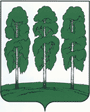 Администрация Березовского районаТЕРРИТОРИАЛЬНАЯ КОМИССИЯ ПО ДЕЛАМ НЕСОВЕРШЕННОЛЕТНИХ И ЗАЩИТЕ ИХ ПРАВ628140,ул. Астраханцева, 54, пгт. Березово, Ханты-Мансийский автономный округ - Югра, Тюменская область Тел.(34674) 2-12-68 Факс.(34674) 2-18-71 П О С Т А Н О В Л Е Н И Е